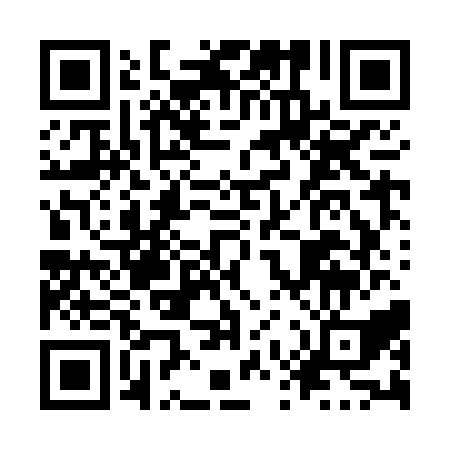 Prayer times for Kaawiipuuskasich, Quebec, CanadaMon 1 Jul 2024 - Wed 31 Jul 2024High Latitude Method: Angle Based RulePrayer Calculation Method: Islamic Society of North AmericaAsar Calculation Method: HanafiPrayer times provided by https://www.salahtimes.comDateDayFajrSunriseDhuhrAsrMaghribIsha1Mon2:544:4912:596:339:0911:042Tue2:544:4912:596:329:0911:043Wed2:554:5012:596:329:0911:044Thu2:554:511:006:329:0811:045Fri2:564:521:006:329:0811:046Sat2:564:521:006:329:0711:037Sun2:574:531:006:329:0711:038Mon2:574:541:006:319:0611:039Tue2:584:551:006:319:0511:0310Wed2:584:561:016:319:0411:0211Thu2:594:571:016:309:0411:0212Fri2:594:581:016:309:0311:0213Sat3:004:591:016:309:0211:0114Sun3:015:001:016:299:0111:0115Mon3:015:021:016:299:0011:0016Tue3:025:031:016:288:5911:0017Wed3:025:041:016:288:5811:0018Thu3:035:051:016:278:5710:5919Fri3:045:061:016:268:5610:5920Sat3:045:081:016:268:5510:5821Sun3:055:091:026:258:5410:5722Mon3:065:101:026:248:5210:5723Tue3:065:111:026:248:5110:5624Wed3:075:131:026:238:5010:5525Thu3:085:141:026:228:4810:5526Fri3:085:161:026:218:4710:5427Sat3:105:171:026:218:4610:5228Sun3:135:181:026:208:4410:4929Mon3:155:201:026:198:4310:4630Tue3:185:211:016:188:4110:4431Wed3:205:221:016:178:4010:41